ZADANIAZADANIE 1  Podpisz części układu pokarmowego,  które pamiętasz z tekstujama ustnajelito cienkiejelito grubejęzykodbytnicaprzełykśliniankitchawicawątrobazębyżołądek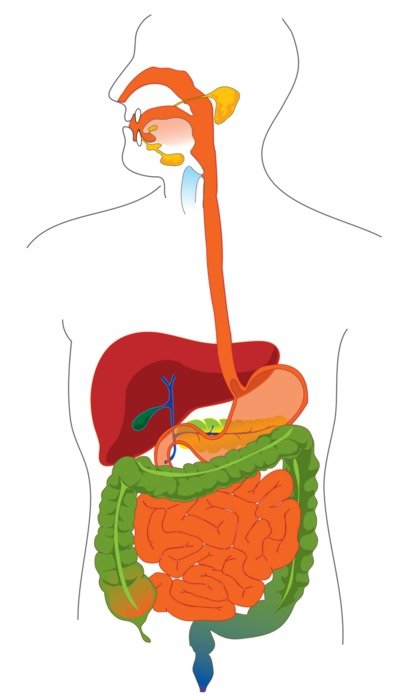 wikimedia.commons.orgZADANIE 2 Odpowiedz na pytania:
1. Gdzie rozpoczyna się trawienie?.....................................................................................................................................................2. Wymień 3 typy zębów u człowieka:.....................................................................................................................................................3. Jaką funkcję spełniają kubki smakowe?..........................................................................................................................................................................................................................................................................................................4. Co wydziela żołądek?.....................................................................................................................................................6. Gdzie formowany jest kał?.....................................................................................................................................................ZADANIE 3: zaznacz prawdłową odpowiedź: 
1. Kosmki jelitowe znajdują się w:wikimedia.commons.orga) żołądkub) przełykuc) jelitachd) wątrobie2. Ile zębów wyrasta dorosłemu człowiekowi?a) 20b) 42c) 28d) 323. Ruchy wspomagające przesuwanie się pokarmu w układzie pokarmowym to:a) ruchy paralityczneb) ruchy perystaltycznec) ruchy paranormalned) ruchy peryferyczne4. Co nazywamy dwunastnicą?a) pierwszy odcinek jelita cienkiegob) końcowy odcinek jelita grubegoc) górną część żołądkad) przejście między jelitem cienkim a grubym5.  Żółć wydzielana jest przez:a) trzustkęb) żołądekc) dwunastnicęd) wątrobę

6. Który narząd zamyka tchawicę przy połykaniu i zabezpiecza nas przed zakrztuszeniem?
a) ślinianka
b) nagłośnia
c) wyrostek robaczkowty
d) trzustkaZADANIE 4: połącz polskie i norweskie nazwyFORDØYELSE								kosmki jelitoweFORDØYELSESSYSTEM							ślina	MUNN									kubki smakoweTYNNTARMEN								jama ustnaSPYTT										żołądekTUNGE									przełykMAGESEKKEN								jelito grubeSPISERØRET									kałLEVEREN									wątrobaTYKKTARMEN								trawienieSMAKSLØKER								jelito cienkieMAGESAFT									układ trawiennyTARMTOTTER								sok żołądkowyAVFØRING									odbytnicaTENNER									językENDETARMEN								zębyZADANIE 5: Wyszukaj polskie słowa związane z tematemUkład pokarmowyZADANIE  6. Wpisz norweskie słowa związane z trawieniemŹródła:Eirik Newth  ”Aktivitet og undring”, Gylendal Norsk Forlag ASA 1998, 1. utgave, 1. OpplagElse Beitnes Johansen, Erik Steineger  ”Globus 6 – naturfag”,  J. W. Cappelens Forlag AS, Oslo 2007Aleksandra Górska (red.) ”Encyklopedia Polskiego Ucznia”,  Wydawnictwo Kluszczyński, KrakówKOSMKIJELITOWENGPNJKBAKTERIEWURSBSTORWEUUJMLWGAOCLAQSSÓOZWLJTAMWWJEZHYWOQKOMEIIEUSSSIEĆSŁBIĘZPTIŁJTLBPUDFEJGAZEZLKUEYCOIPOEWHYSVNŚNOJCĄŁKTCTNDJULECEILIVĘŚŻJBRIOKBRNATTSAUEJZLÓAQZEGAYZAKEZINŃĆLYIŁMRUNRŁTDSTUĘEIGPBKNĆAZSKUŻNSTDABKEHŚOHIOUKTIBOIANIFYAGYTPAAOSTKEEŁCKIŁKDCPKIZŁNOTAASWĄACCVJAZKLNPÓKLNPĄLTDGHAODCEEYMNDIVASYKPEKWASSOLNYJNAGŁOŚNIAKZAĘPTRZONOWCEEZCQKHWEKŁYSOKŻOŁĄDKOWYJZŹTCHAWICAWĄTROBAŚLINAjama ustnajęzykśliniankizębytrzonowcekłysiekaczetchawicanagłośniaprzełykżołądeksok żołądkowykwas solnydwunastnicajelito cienkiewątrobażółćtrzustkajelito grubekosmki jelitoweodbytnicakałślinabakterietrawieniewchłanianiePionowo LODDRETTPoziomo VANNRETT1.przełyk2.ślina3.odbytnica6.kosmki jelitowe4.trawienie8.jama ustna5.wątroba9.zęby7.kał10.kubki smakowe9.jelito grube12.jelito cienkie11.język13.żołądek